附件3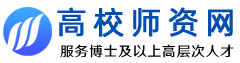 桂林学院高层次人才聘用申请/审批表申请人姓名性别民族民族籍贯籍贯出生年月政治面貌职称及评定单位和时间职称及评定单位和时间职称及评定单位和时间职称及评定单位和时间职称及评定单位和时间学历学位最后毕业学校、专业及时间最后毕业学校、专业及时间最后毕业学校、专业及时间最后毕业学校、专业及时间最后毕业学校、专业及时间现居住地及联系电话现居住地及联系电话婚否及配偶姓名、工作单位婚否及配偶姓名、工作单位□是（配偶姓名：         ，单位：                        ）；□否□是（配偶姓名：         ，单位：                        ）；□否□是（配偶姓名：         ，单位：                        ）；□否□是（配偶姓名：         ，单位：                        ）；□否□是（配偶姓名：         ，单位：                        ）；□否□是（配偶姓名：         ，单位：                        ）；□否□是（配偶姓名：         ，单位：                        ）；□否□是（配偶姓名：         ，单位：                        ）；□否□是（配偶姓名：         ，单位：                        ）；□否□是（配偶姓名：         ，单位：                        ）；□否□是（配偶姓名：         ，单位：                        ）；□否有无相关工作经历有无相关工作经历□有（    年，最近工作单位：                  ）；□无□有（    年，最近工作单位：                  ）；□无□有（    年，最近工作单位：                  ）；□无□有（    年，最近工作单位：                  ）；□无□有（    年，最近工作单位：                  ）；□无□有（    年，最近工作单位：                  ）；□无□有（    年，最近工作单位：                  ）；□无□有（    年，最近工作单位：                  ）；□无□有（    年，最近工作单位：                  ）；□无□有（    年，最近工作单位：                  ）；□无□有（    年，最近工作单位：                  ）；□无有无高校教师资格证有无高校教师资格证□有（证号：                                    ）；□无□有（证号：                                    ）；□无□有（证号：                                    ）；□无□有（证号：                                    ）；□无□有（证号：                                    ）；□无□有（证号：                                    ）；□无□有（证号：                                    ）；□无□有（证号：                                    ）；□无□有（证号：                                    ）；□无□有（证号：                                    ）；□无□有（证号：                                    ）；□无近三年师德考核情况近三年师德考核情况申请高层次人才岗位申请高层次人才岗位□至善特聘教授；□至善学科带头人；□至善教学科研骨干□至善特聘教授；□至善学科带头人；□至善教学科研骨干□至善特聘教授；□至善学科带头人；□至善教学科研骨干□至善特聘教授；□至善学科带头人；□至善教学科研骨干□至善特聘教授；□至善学科带头人；□至善教学科研骨干□至善特聘教授；□至善学科带头人；□至善教学科研骨干□至善特聘教授；□至善学科带头人；□至善教学科研骨干□至善特聘教授；□至善学科带头人；□至善教学科研骨干□至善特聘教授；□至善学科带头人；□至善教学科研骨干□至善特聘教授；□至善学科带头人；□至善教学科研骨干□至善特聘教授；□至善学科带头人；□至善教学科研骨干具备岗位条件情况具备岗位条件情况（请另附页并提供相关佐证材料复印件、原件待核）（请另附页并提供相关佐证材料复印件、原件待核）（请另附页并提供相关佐证材料复印件、原件待核）（请另附页并提供相关佐证材料复印件、原件待核）（请另附页并提供相关佐证材料复印件、原件待核）（请另附页并提供相关佐证材料复印件、原件待核）（请另附页并提供相关佐证材料复印件、原件待核）（请另附页并提供相关佐证材料复印件、原件待核）（请另附页并提供相关佐证材料复印件、原件待核）（请另附页并提供相关佐证材料复印件、原件待核）（请另附页并提供相关佐证材料复印件、原件待核）用人单位考核聘用意见主要责任人（签字）：                  （公章）           年   月   日主要责任人（签字）：                  （公章）           年   月   日主要责任人（签字）：                  （公章）           年   月   日主要责任人（签字）：                  （公章）           年   月   日主要责任人（签字）：                  （公章）           年   月   日主要责任人（签字）：                  （公章）           年   月   日主要责任人（签字）：                  （公章）           年   月   日主要责任人（签字）：                  （公章）           年   月   日主要责任人（签字）：                  （公章）           年   月   日主要责任人（签字）：                  （公章）           年   月   日主要责任人（签字）：                  （公章）           年   月   日主要责任人（签字）：                  （公章）           年   月   日人事管理部门审核意见负责人（签字）：                 （公章）           年   月   日负责人（签字）：                 （公章）           年   月   日负责人（签字）：                 （公章）           年   月   日负责人（签字）：                 （公章）           年   月   日负责人（签字）：                 （公章）           年   月   日负责人（签字）：                 （公章）           年   月   日负责人（签字）：                 （公章）           年   月   日负责人（签字）：                 （公章）           年   月   日负责人（签字）：                 （公章）           年   月   日负责人（签字）：                 （公章）           年   月   日负责人（签字）：                 （公章）           年   月   日负责人（签字）：                 （公章）           年   月   日校学术委员会审议意见主任（签字）：            年   月  日主任（签字）：            年   月  日主任（签字）：            年   月  日主任（签字）：            年   月  日分管校领导意见分管校领导意见分管校领导意见校领导（签字）：                      年   月   日      校领导（签字）：                      年   月   日      校领导（签字）：                      年   月   日      校领导（签字）：                      年   月   日      校领导（签字）：                      年   月   日      公示结果负责人（签字）：      年   月   日                                                                                          负责人（签字）：      年   月   日                                                                                          负责人（签字）：      年   月   日                                                                                          负责人（签字）：      年   月   日                                                                                          校长办公会意见校长办公会意见校长办公会意见经      次校长办公会审议通过，同意聘用（姓名）               为（单位、高层次人才岗位）                                           。年   月   日经      次校长办公会审议通过，同意聘用（姓名）               为（单位、高层次人才岗位）                                           。年   月   日经      次校长办公会审议通过，同意聘用（姓名）               为（单位、高层次人才岗位）                                           。年   月   日经      次校长办公会审议通过，同意聘用（姓名）               为（单位、高层次人才岗位）                                           。年   月   日经      次校长办公会审议通过，同意聘用（姓名）               为（单位、高层次人才岗位）                                           。年   月   日董事会意见经董事会会议审批，同意聘用（姓名）               为我校至善学者特聘教授。董事长（签字）：                                      年   月   日经董事会会议审批，同意聘用（姓名）               为我校至善学者特聘教授。董事长（签字）：                                      年   月   日经董事会会议审批，同意聘用（姓名）               为我校至善学者特聘教授。董事长（签字）：                                      年   月   日经董事会会议审批，同意聘用（姓名）               为我校至善学者特聘教授。董事长（签字）：                                      年   月   日经董事会会议审批，同意聘用（姓名）               为我校至善学者特聘教授。董事长（签字）：                                      年   月   日经董事会会议审批，同意聘用（姓名）               为我校至善学者特聘教授。董事长（签字）：                                      年   月   日经董事会会议审批，同意聘用（姓名）               为我校至善学者特聘教授。董事长（签字）：                                      年   月   日经董事会会议审批，同意聘用（姓名）               为我校至善学者特聘教授。董事长（签字）：                                      年   月   日经董事会会议审批，同意聘用（姓名）               为我校至善学者特聘教授。董事长（签字）：                                      年   月   日经董事会会议审批，同意聘用（姓名）               为我校至善学者特聘教授。董事长（签字）：                                      年   月   日经董事会会议审批，同意聘用（姓名）               为我校至善学者特聘教授。董事长（签字）：                                      年   月   日经董事会会议审批，同意聘用（姓名）               为我校至善学者特聘教授。董事长（签字）：                                      年   月   日